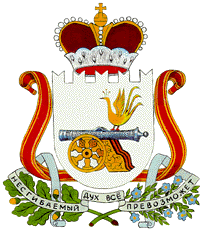 СОВЕТ ДЕПУТАТОВНОВОМИХАЙЛОВСКОГО СЕЛЬСКОГО ПОСЕЛЕНИЯМОНАСТЫРЩИНСКОГО РАЙОНА СМОЛЕНСКОЙ ОБЛАСТИПЕРВОГО СОЗЫВАР Е Ш Е Н И Еот «04» сентября  2020  года                                      № 17	О внесении    изменений                                                       в Устав Новомихайловского                                                                                Управлениесельского поселения                                                                          Министерства юстиции РоссийскойМонастырщинского района                                                              Федерации   по Смоленской области                                                                                                                                                                                                                                                                                                                                                                                                                  Смоленской области                                                                                        30 сентября  2020 года                                                                                                              Зарегистрированы изменения в Устав                                                                                                              Государственный  регистрационный                                                                                                                                                                  №RU 675123062020002В целях приведения Устава Новомихайловского сельского поселения Монастырщинского района Смоленской области в соответствие с Федеральным законом от 06.10.2003 № 131-ФЗ «Об общих принципах организации местного самоуправления в Российской Федерации» (с изменениями и дополнениями) Совет депутатов Новомихайловского сельского поселения Монастырщинского района Смоленской областиРЕШИЛ:1.      Внести в Устав Новомихайловского сельского поселения Монастырщинского района Смоленской области (в редакции решений Совета депутатов Новомихайловского сельского поселения Монастырщинского района Смоленской области от27.11.2006г  № 24; 10.10.2008г  №10; 11.12.2009г  №19; 01.07.2010г  № 11; 14.11.2012г №16; 08.04.2013г №4; 16.06.2014г №11; 06.02.2015г №4; 22.03.2017г №5; 08.08.2017г№20; 18.01.2018г №1; 21.05.2018г№14; 17.04.2019г№6; 14.01.2020 г. №3) следующие изменения:1.1. часть 5 статьи 27 дополнить  абзацем следующего содержания:        « Депутату для осуществления своих полномочий на непостоянной основе гарантируется сохранение места работы (должности) на период, продолжительность которого составляет в совокупности  четыре рабочих дня в месяц.»          2.     Настоящее решение подлежит официальному опубликованию в печатном средстве массовой информации органов местного самоуправления Новомихайловского сельского поселения Монастырщинского района Смоленской области в информационной газете «Новомихайловский Вестник» после его государственной регистрации в Управлении Министерства юстиции Российской Федерации по Смоленской области и вступает в силу со дня его официального опубликования.Глава муниципального образованияНовомихайловского сельского поселенияМонастырщинского районаСмоленской области                                                                               С.В.Иванов